2 .2 Hygiène respiratoireRésultats de l’expérience
Document de travail (DTE1)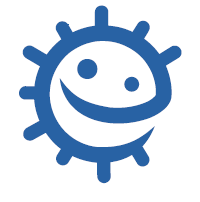 Hypothèses
Quel disque sera à ton avis le plus atteint par l’éternuement ?_________________________________________________________________Quel disque sera le moins atteint par l’éternuement ?_________________________________________________________________Que se passe-t-il à ton avis quand on place une main gantée devant un éternuement ?_________________________________________________________________Que se passe-t-il à ton avis quand on place un mouchoir en papier ou son bras devant un éternuement ?_________________________________________________________________Résultats
Quelle a été la plus grande distance parcourue par l’éternuement (en longueur) ?  Ces éternuements ont-ils contaminé les personnes sur les côtés (en largeur) ?Combien de « microbes » ont atterri sur la personne située derrière celle qui a éternué ?_________________________________________________________________Conclusion
Que vous a appris cette expérience sur la transmission des microbes ?__________________________________________________________________________________________________________________________________Que pourrait-il se passer si l’on ne se lave pas les mains après avoir éternué dedans ?__________________________________________________________________________________________________________________________________Quelle est la meilleure méthode pour empêcher la propagation de l’infection : couvrir son éternuement / sa toux avec ses mains ou avec son mouchoir / son bras ? Pourquoi ?__________________________________________________________________________________________________________________________________Distance parcourueNombre de personnes contaminéesÉternuement seulMain gantéeMouchoir en papier/brasDistance parcourueNombre de personnes contaminéesÉternuement seulMain gantéeMouchoir en papier/bras